How to use global variables in a C function in GUIDEFirst a word of warning: it is not recommended to use global variables since they are a common source of errors in programs.Step 1, create a c/h pair of files to hold the global variables: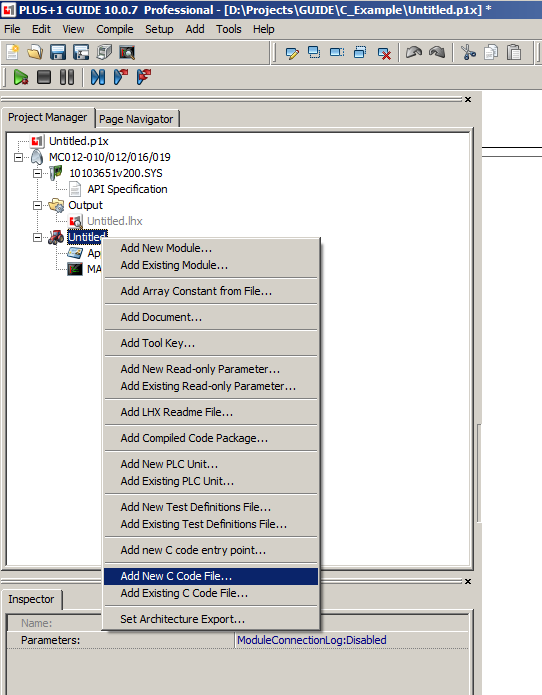 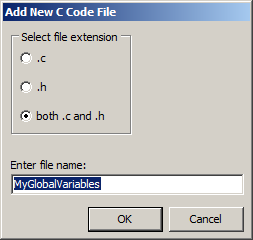 Step 2, add your global variables into the .c file, extern in the .h file: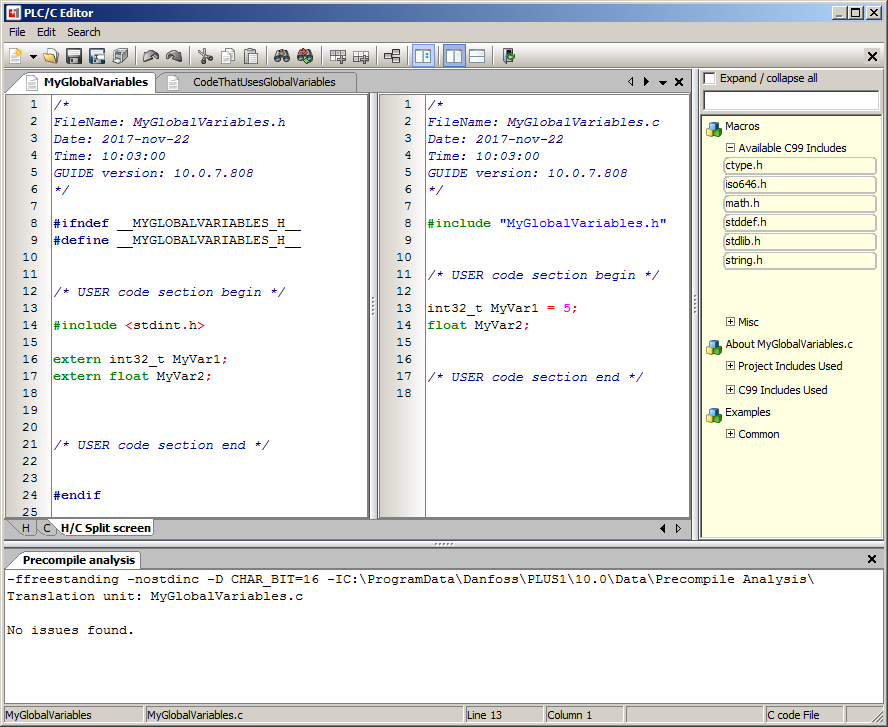 Step 3a, using global variables in a C function in a C file: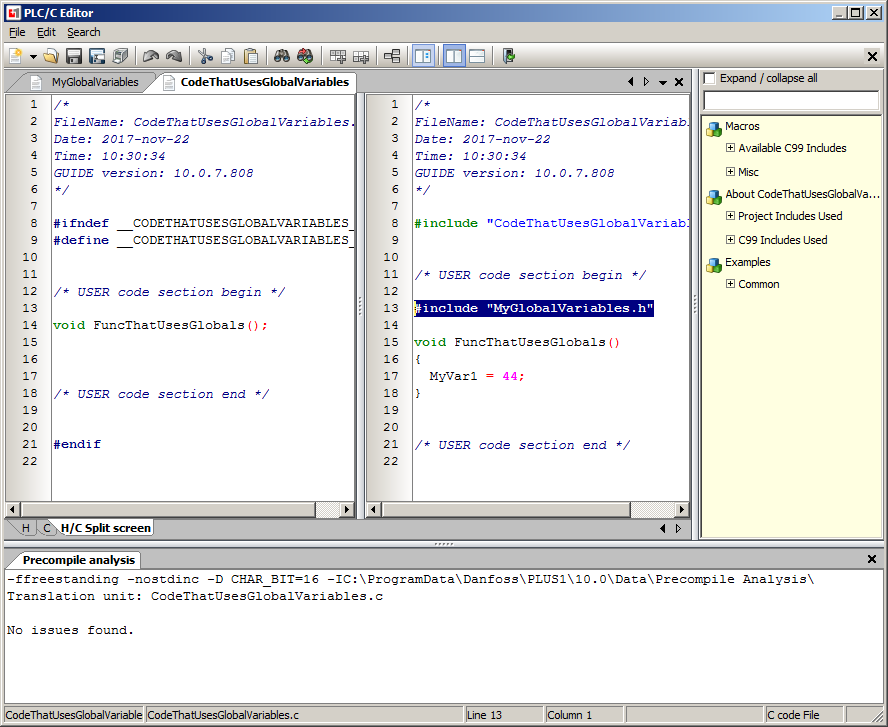 Make sure to include the file MyGlobalVariables.h.Then you can use global variables such as MyVar1 in your C code function.Step 3b, using global variables in a C language PLC POU:If there is a C code POU named for example MyCpou: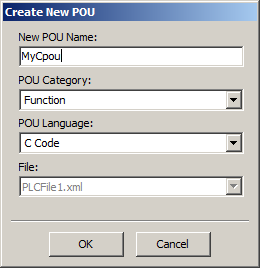 To use global C variables from this POU, first make the global variables header file available to PLC code: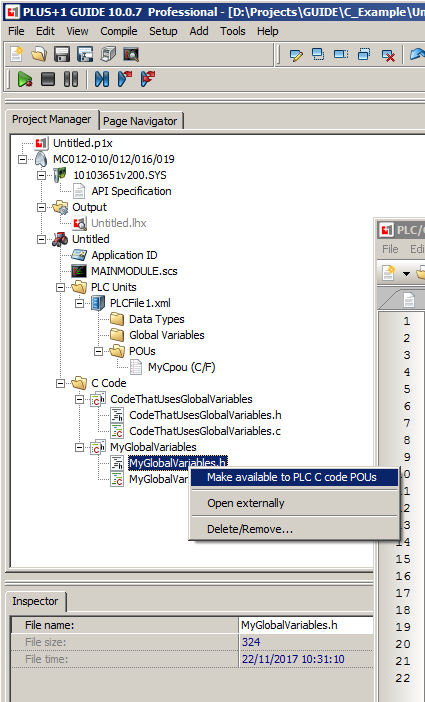 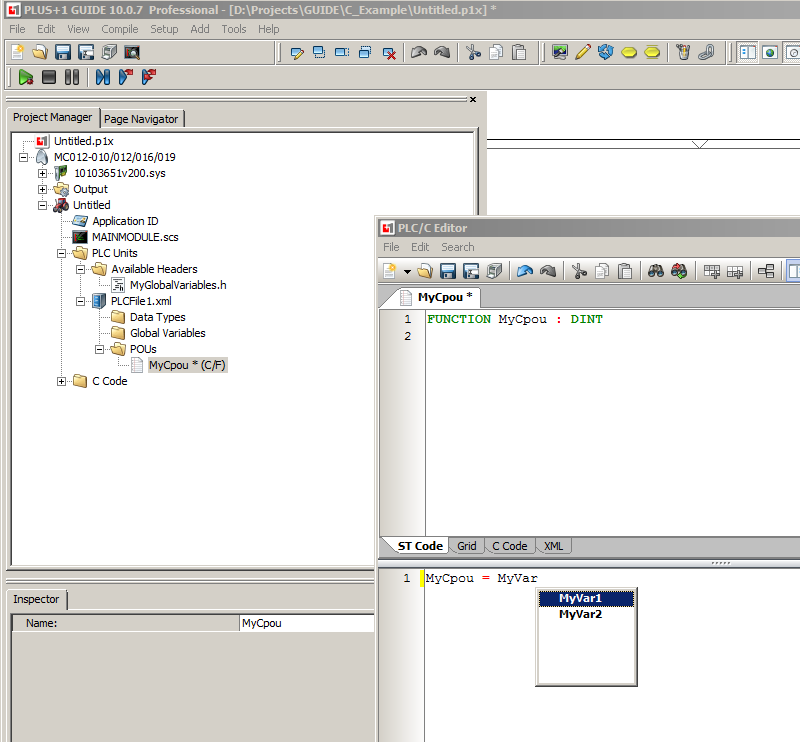 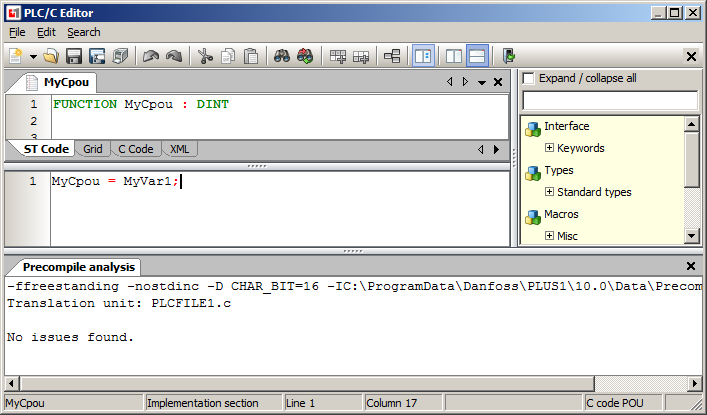 